ΘΕΜΑ: «Προκήρυξη εκδήλωσης ενδιαφέροντος σχολικής μετακίνησης στο εσωτερικό»Το 1ο Γενικό Λύκειο ΠΕΥΚΗΣ πρόκειται να πραγματοποιήσει πενθήμερη εκπαιδευτική εκδρομή για τους μαθητές της Γ΄τάξης στα Ιωάννινα οδικώς  από 09/12/23 ΕΩΣ 13/12/23.Καλούνται οι έχοντες τα νόμιμα προσόντα τουριστικοί πράκτορες, να υποβάλουν κλειστές προσφορές σχετικά με τη μετακίνηση του σχολείου μας, σύμφωνα με τα προβλεπόμενα στην Υ.Α. 20883/ΓΔ4/13-02-2020 Άρθρο 5 του ΥΠΑΙΘΑ και σύμφωνα με τις παρακάτω προδιαγραφές: Η προσφορά θα κατατεθεί κλειστή σε έντυπη μορφή (όχι email ή fax) στο Σχολείο έως τις 29/02/2024 στις 12.00μ.μ. Με κάθε προσφορά κατατίθεται από το ταξιδιωτικό γραφείο απαραιτήτως και Υπεύθυνη Δήλωση ότι διαθέτει βεβαίωση συνδρομής των νόμιμων προϋποθέσεων λειτουργίας τουριστικού γραφείου, η οποία βρίσκεται σε ισχύ. Το ταξιδιωτικό γραφείο να φροντίσει για την εξασφάλιση δωματίου για την απομόνωση (καραντίνα) στην περίπτωση που διαγνωστεί κάποιος εκ των μαθητών ή καθηγητών θετικός στον κορονοϊό. Μέχρι και τις 02/04/24 θα επιστρέφονται στο ακέραιο χρήματα μαθητών που θα ασθενήσουν λόγω covid και δε θα μπορούν να ακολουθήσουν στην εκδρομήΟι συνεργάτες του τουριστικού γραφείου που θα είναι στην εκδρομή (οδηγοί, συνοδοί, ιατρός, ξεναγοί) να πληρούν τους υγειονομικούς κανόνες που έχουν θεσπιστεί για την αντιμετώπιση της πανδημίας του κορωνοϊού.     Στα κριτήρια επιλογής θα συνεκτιμηθούν: Η ποιότητα και η ασφάλεια των προτεινόμενων ξενοδοχείων, η εμπειρία και η αξιοπιστία του διοργανωτή, οι προσφερόμενες υπηρεσίες και κάθε τι που βοηθά στην επιτυχή διοργάνωση και υλοποίηση της εκδρομής.Τρόπος πληρωμής: Την ημερομηνία υπογραφής της σύμβασης (ιδιωτικό συμφωνητικό) θα καταβληθεί ως προκαταβολή το 30% του συνολικού ποσού, το υπόλοιπο ποσό έως το 40% του συνολικού πόσου θα καταβληθεί έως την αναχώρηση. Η τελευταία δόση του υπόλοιπου ποσού 30% θα καταβληθεί αμέσως μετά την επιστροφή και σε συνάρτηση με την καλή εκτέλεση της εκδρομής, ως ποινική ρήτρα. Το τουριστικό γραφείο που θα επιλεγεί οφείλει να εκδώσει ατομικές αποδείξεις στους μαθητές.Παρακαλούμε όσα ταξιδιωτικά γραφεία καταθέσουν τις προσφορές τους να μείνουν σε αυτά τα οποία ζητάμε έτσι ώστε οι προσφορές τους να είναι συγκρίσιμες. Προσφορές  που δεν θα έχουν τα απαραίτητα δικαιολογητικά και δεν θα πληρούν με ακρίβεια τις ως άνω προδιαγραφές, δεν θα ληφθούν υπόψη..                                                                                                                                                                                                                                                                                                Ο   Διευθυντής                                                                                                                                     Ηλίας Κουρκουλάκος           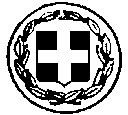 ΕΛΛΗΝΙΚΗ ΔΗΜΟΚΡΑΤΙΑΥΠΟΥΡΓΕΙΟ ΠΑΙΔΕΙΑΣ ΘΡΗΣΚΕΥΜΑΤΩΝ ΚΑΙ ΑΘΛΗΤΙΣΜΟΥΠΕΡ. Δ/ΝΣΗ Π/ΜΙΑΣ & Δ/ΜΙΑΣ                                        ΕΚΠ/ΣΗΣ ΑΤΤΙΚΗΣΔ/ΝΣΗ Δ/ΜΙΑΣ ΕΚΠ/ΣΗΣ Β΄ΑΘΗΝΑΣ       1ο ΓΕΝΙΚΟ ΛΥΚΕΙΟ ΠΕΥΚΗΣΕΛΛΗΝΙΚΗ ΔΗΜΟΚΡΑΤΙΑΥΠΟΥΡΓΕΙΟ ΠΑΙΔΕΙΑΣ ΘΡΗΣΚΕΥΜΑΤΩΝ ΚΑΙ ΑΘΛΗΤΙΣΜΟΥΠΕΡ. Δ/ΝΣΗ Π/ΜΙΑΣ & Δ/ΜΙΑΣ                                        ΕΚΠ/ΣΗΣ ΑΤΤΙΚΗΣΔ/ΝΣΗ Δ/ΜΙΑΣ ΕΚΠ/ΣΗΣ Β΄ΑΘΗΝΑΣ       1ο ΓΕΝΙΚΟ ΛΥΚΕΙΟ ΠΕΥΚΗΣ           Πεύκη  26/02/2024            Α.Π.: 119        ΠΡΟΣ:  Δ. Δ. Ε. Β΄ Αθήνας Ταχ. Δ/νση:Τηλέφωνο : Fax:                                             E-mail: Διευθυντής:Λ.Ειρήνης  34,15121210-8020251210-80645861lykpefk@sch.grΗλίας Κουρκουλάκος1ΣΧΟΛΕΙΟ1ο   ΓΕΛ  ΠΕΥΚΗΣ     2ΠΡΟΟΡΙΣΜΟΣ/ΟΙ-ΗΜΕΡΟΜΗΝΙΑ ΑΝΑΧΩΡΗΣΗΣ ΚΑΙ ΕΠΙΣΤΡΟΦΗΣΙΩΑΝΝΙΝΑΑναχώρηση από Αθήνα για Ιωάννινα οδικώς στις 05/04/2024 και επιστροφή από Ιωάννινα-Αθήνα οδικώς  στις 08/04/2024. 3ΠΡΟΒΛΕΠΟΜΕΝΟΣ ΑΡΙΘΜΟΣ ΣΥΜΜΕΤΕΧΟΝΤΩΝ(ΜΑΘΗΤΕΣ-ΚΑΘΗΓΗΤΕΣ) 60-65 ΜΑΘΗΤΕΣ  4  ΣΥΝΟΔΟΙ ΚΑΘΗΓΗΤΕΣ4ΜΕΤΑΦΟΡΙΚΟ ΜΕΣΟ/Α-ΠΡΟΣΘΕΤΕΣ ΠΡΟΔΙΑΓΡΑΦΕΣ1 Κλιματιζόμενo λεωφορείo που να πληροί όλες τις  προδιαγραφές ασφαλείας για τις μετακινήσεις σε όλη τη διάρκεια της εκδρομής. Ξενάγηση στην πόλη των Ιωαννίνων και στο κάστρο.Επίσκεψη στο Νησί και στο Μουσείο του Αλή Πασά.Επίσκεψη στο μουσείο κέρινων ομοιωμάτων Βρέλλη.Επίσκεψη στο Μέτσοβο.Επίσκεψη στα Ζαγοροχώρια.Συνοδός του γραφείου σε όλη τη διάρκεια της εκδρομής από το χώρο του σχολείου μέχρι και την επιστροφή στον χώρο του σχολείου,καθώς και πιστοποιημένος ξεναγός για τις  επισκέψεις σε αρχαιολογικούς χώρους και μουσεία.Συμβόλαιο ομαδικής και ατομικής ασφάλισης όλων των μετακινουμένων μαθητών και εκπαιδευτικών (να επισυνάπτεται αναλυτικός πίνακας υποχρεωτικά στην προσφορά σας.)Διασφάλιση πλήρους ιατροφαρμακευτικής περίθαλψης μαθητών και καθηγητών.Ασφάλιση Ευθύνης Διοργανωτή και πρόσθετη ασφάλιση κάλυψης εξόδων σε περίπτωση ατυχήματος η ασθένειας. Πιστοποίηση ότι το ταξιδιωτικό γραφείο έχει στη διάθεση του τα απαιτούμενα δωμάτια για τη διαμονή μαθητών στο ξενοδοχείο.Θα ληφθούν υπόψιν ΜΟΝΟΝ όσες  προσφορές πληρούν στο απόλυτο τις ως άνω προδιαγραφές.Για τις παραπάνω υπηρεσίες ζητείται η τελική συνολική τιμή της εκπαιδευτικής εκδρομής και η τελική τιμή ανά μαθητή (συμπεριλαμβανόμενων Φ.Π.Α και όλων των φόρων, κ.ο.κ)Στην επιλογή θα ληφθούν υπόψη η φερεγγυότητα και η αξιοπιστία του τουριστικού γραφείου.5ΚΑΤΗΓΟΡΙΑ ΚΑΤΑΛΥΜΑΤΟΣ-ΠΡΟΣΘΕΤΕΣ ΠΡΟΔΙΑΓΡΑΦΕΣ(ΜΟΝΟΚΛΙΝΑ/ΔΙΚΛΙΝΑ/ΤΡΙΚΛΙΝΑ-ΠΡΩΙΝΟ Ή ΗΜΙΔΙΑΤΡΟΦΗ) 3 διανυκτερεύσεις σε ξενοδοχείο  τουλάχιστον 4*με ημιδιατροφή σε απόσταση το πολύ 10 χλμ από το κέντρο της πόλης.Τρίκλινα κυρίως δωμάτια για τους μαθητές, μονόκλινα για τους καθηγητές. Τα δωμάτια στον ίδιο όροφο και την πτέρυγα του ξενοδοχείου και να υπάρχει προσωπικό ασφαλείας.Πρωινό σε Μπουφέ και ένα Δείπνο ημερησίως σε Μπουφέ στο Ξενοδοχείο.6ΛΟΙΠΕΣ ΥΠΗΡΕΣΙΕΣ (ΠΡΟΓΡΑΜΜΑ, ΠΑΡΑΚΟΛΟΥΘΗΣΗ ΕΚΔΗΛΩΣΕΩΝ, ΕΠΙΣΚΕΨΗ ΧΩΡΩΝ, ΓΕΥΜΑΤΑ κ.τ.λ.))Παρουσία ιατρού για παροχή  ιατρικής φροντίδας και υγιειονομικών υπηρεσιών  σε όλη τη διάρκεια της εκδρομής.7ΥΠΟΧΡΕΩΤΙΚΗ ΑΣΦΑΛΙΣΗ ΕΥΘΥΝΗΣ ΔΙΟΡΓΑΝΩΤΗ(ΜΟΝΟ ΕΑΝ ΠΡΟΚΕΙΤΑΙ ΓΙΑ ΠΟΛΥΗΜΕΡΗ ΕΚΔΡΟΜΗ)ΝΑΙ8ΠΡΟΣΘΕΤΗ ΠΡΟΑΙΡΕΤΙΚΗ ΑΣΦΑΛΙΣΗ ΚΑΛΥΨΗΣΕΞΟΔΩΝ ΣΕ ΠΕΡΙΠΤΩΣΗ ΑΤΥΧΗΜΑΤΟΣ  Ή ΑΣΘΕΝΕΙΑΣ ΝΑΙ9ΤΕΛΙΚΗ ΣΥΝΟΛΙΚΗ ΤΙΜΗ ΟΡΓΑΝΩΜΕΝΟΥ ΤΑΞΙΔΙΟΥ(ΣΥΜΠΕΡΙΛΑΜΒΑΝΟΜΕΝΟΥ  Φ.Π.Α.)ΝΑΙ10ΣΥΝΟΔΟΣ ΓΡΑΦΕΙΟΥ ΣΕ ΟΛΗ ΤΗ ΔΙΑΡΚΕΙΑ ΤΗΣ ΕΚΔΡΟΜΗΣ ΝΑΙ11ΞΕΝΑΓΗΣΕΙΣ ΑΠΟ ΕΠΙΣΗΜΟ ΞΕΝΑΓΟΝΑΙ12ΕΠΙΒΑΡΥΝΣΗ ΑΝΑ ΜΑΘΗΤΗ (ΣΥΜΠΕΡΙΛΑΜΒΑΝΟΜΕΝΟΥ Φ.Π.Α.)ΝΑΙ13ΠΡΟΣΘΕΤΑΣτην προσφορά να περιλαμβάνονται  τα διόδια, τα έξοδα parking,  και οι είσοδοι σε μουσεία και αρχαιολογικούς χώρους.14ΚΑΤΑΛΗΚΤΙΚΗ ΗΜΕΡΟΜΗΝΙΑ ΚΑΙ ΩΡΑ ΥΠΟΒΟΛΗΣ ΠΡΟΣΦΟΡΑΣ01/03/24 στις 12:00 μ.μ.15ΗΜΕΡΟΜΗΝΙΑ ΚΑΙ ΩΡΑ ΑΝΟΙΓΜΑΤΟΣ ΠΡΟΣΦΟΡΩΝ01/03/2024 στις 12:30 π.μ. 